[Ychwanegwch gyfeiriad yr uned]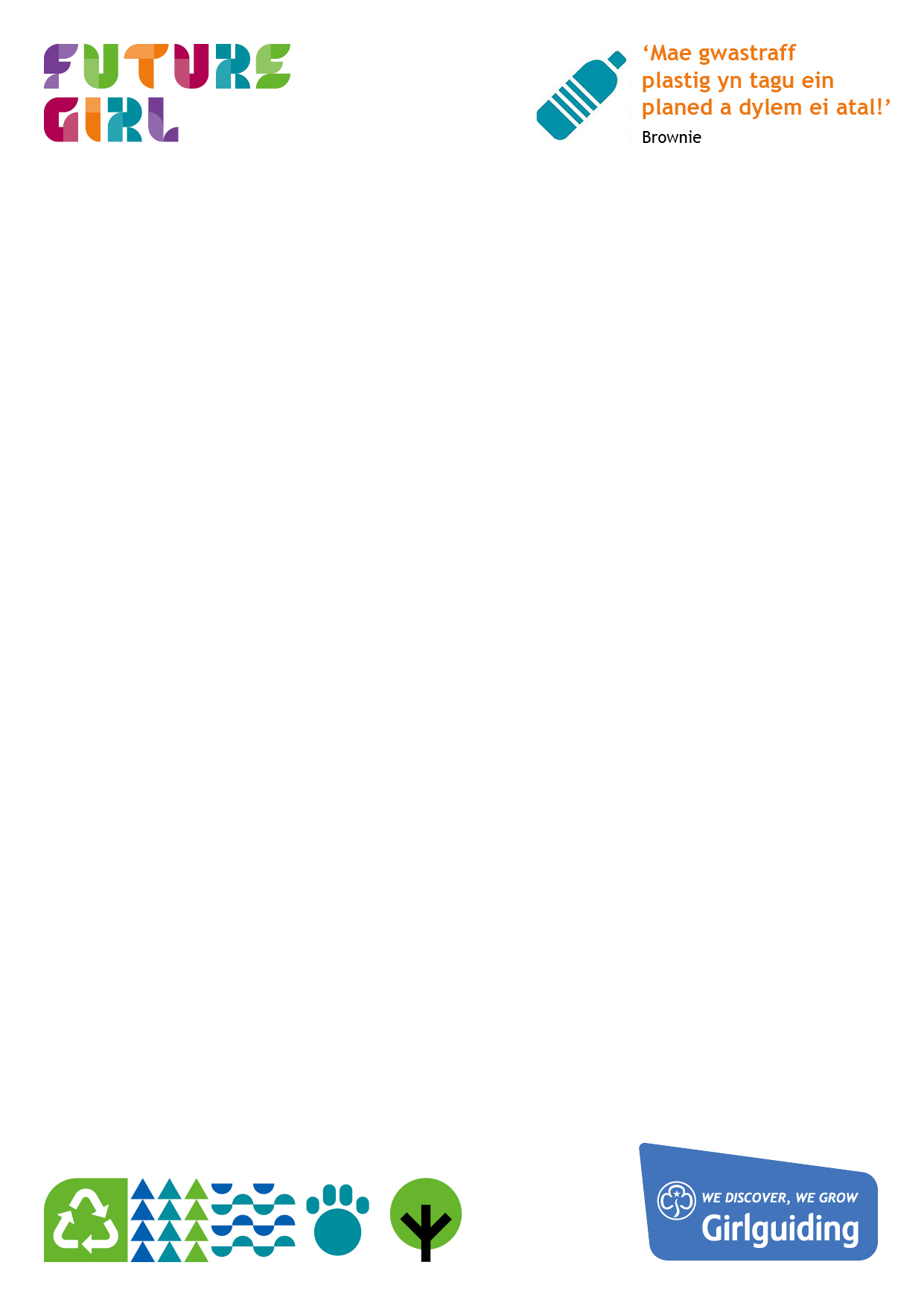 [Ychwanegwch gyfeiriad yr uned][Ychwanegwch gyfeiriad yr uned]Annwyl [ychwanegwch enw AS neu AC]Ymunwch â ni i fod yn amddiffynnwr planed drwy wneud #AddewidPlastig (#PlasticPromise) i gynrychioli ein lleisiau yn y senedd  pan fyddwch chi’n siarad am lygredd plastig. Heno, daeth [ychwanegwch enw’r uned] yn amddiffynwyr y blaned. Rydym wedi siarad i fyny am lygredd plastig oherwydd ein bod yn gwbod bod plastig yn tagu ein planed ac yn brifo a lladd anifeiliaid. Rydym ni, ynghyd â miloedd o ferched eraill yn Girlguiding, yn cymryd camau gyda’n gilydd i greu newidiadau mawr fel bod pobl yn cymryd gwell gofal o’n planed werthfawr a’r anifeiliaid yr ydym yn eu rannu gyda. Edrychwch ar y poteli papur rydym yn rhannu gyda chi i weld ein negeseuon a’n haddewidion plastig. Rydym wedi gwneud hyn fel rhan o Future Girl (Merched Y Dyfodol) [girlguiding.org.uk/girls-making-change/future-girl] – maniffesto Girlguiding dan arweiniad y merched ar gyfer newid. Llynedd, gofynnwyd i 76,000 o ferched ifanc am y pethau mae nhw’n meddwl amdan a death yr amgylchedd fyny fel un o’r 5 mater uchaf. Mae merched eisiau i ni gyd gymryd gwell gofal o’r blaned a’r anifeiliaid rydym yn eu rannu guda. Maent am leihau’r defnydd o blastig, taclo y newid yn yr hinsawdd ac annog ailgylchu. Maent hefyd eisiau gwell lles anifeiliaid. Mae merched eisiau gweld cynlluniau hirdymor uchelgeisiol i ddiogelu’r amgylchedd ar gyfer ein dyfodol a chenedlaethau’r dyfodol. Ond maent hefyd am weld gweithredu sy’n cael effaith fawr yn gyflym. Nid oes gennym amser i wastraffu!Clywsom am y cynlluniau ar gyfer y cynllyn dychwelyd blaendal. Mae hyn yn swnio’n syniad gwych gan y bydd yn lleihau llygredd plastig – ac rydym eisiau bod yn rhan o wneud iddo digwydd. Helpwch ni i warchod y blaned a sicrhau bod ein lleisiau, a lleisiau pobl ifanc eraill yn cael eu clywed mewn trafodaethau am y cynllun dychwelyd blaendal – wedi’r cyfan, ein dyfodol ni sydd yn y fantol!Rydym yn ysgrifennu atoch i weld a fyddwch chi’n dod yn warchodwyr blaned hefyd. Byddem yn hapus iawn os gallech chi: Gofyn cwestiwn yn y Senedd i ofyn sut y bydd ein lleisiau’n cael eu clywed mewn cynlluniau o amgylch y cynllun dychwelyd blaendal.Rhowch wybod i ni sut rydych chi’n cynrychioli ein lleisiau yn y Senedd. Gallwch wenud hyn drwy ei rannu ar gyfryngau cymdeithasol gan ddefnyddio #AddewidPlastig (#PlasticPromise).[dileuwch hwn os yw hyn yn rhywbeth nad yw eich uned am ei wneud] Dewch i siarad â ni am y cynllyn dychwelyd blaendal a chlywed yr hyn sydd gennym i’w ddweud.Plis rhowch wybod i ni sut y byddwch yn helpu i sicrhau bod ein lleisiau’n cael eu clywed. Os hoffech gael awgrymiadau ar gyfer cwestiynau seneddol neu os oes genych unryw gwestiynau am Future girl (Merched Y Dyfodol), cysylltwch ag Esmee Russell, Swyddog Llais ac Ymgyrchoedd Girlguiding, ar esmee.Russell@girlguiding.org.uk neu ffoniwch 0207834 6242 estyniad 2652.Diolch [rhowch eich enw] [Add in unit address]
[Add in unit address]
[Add in unit address]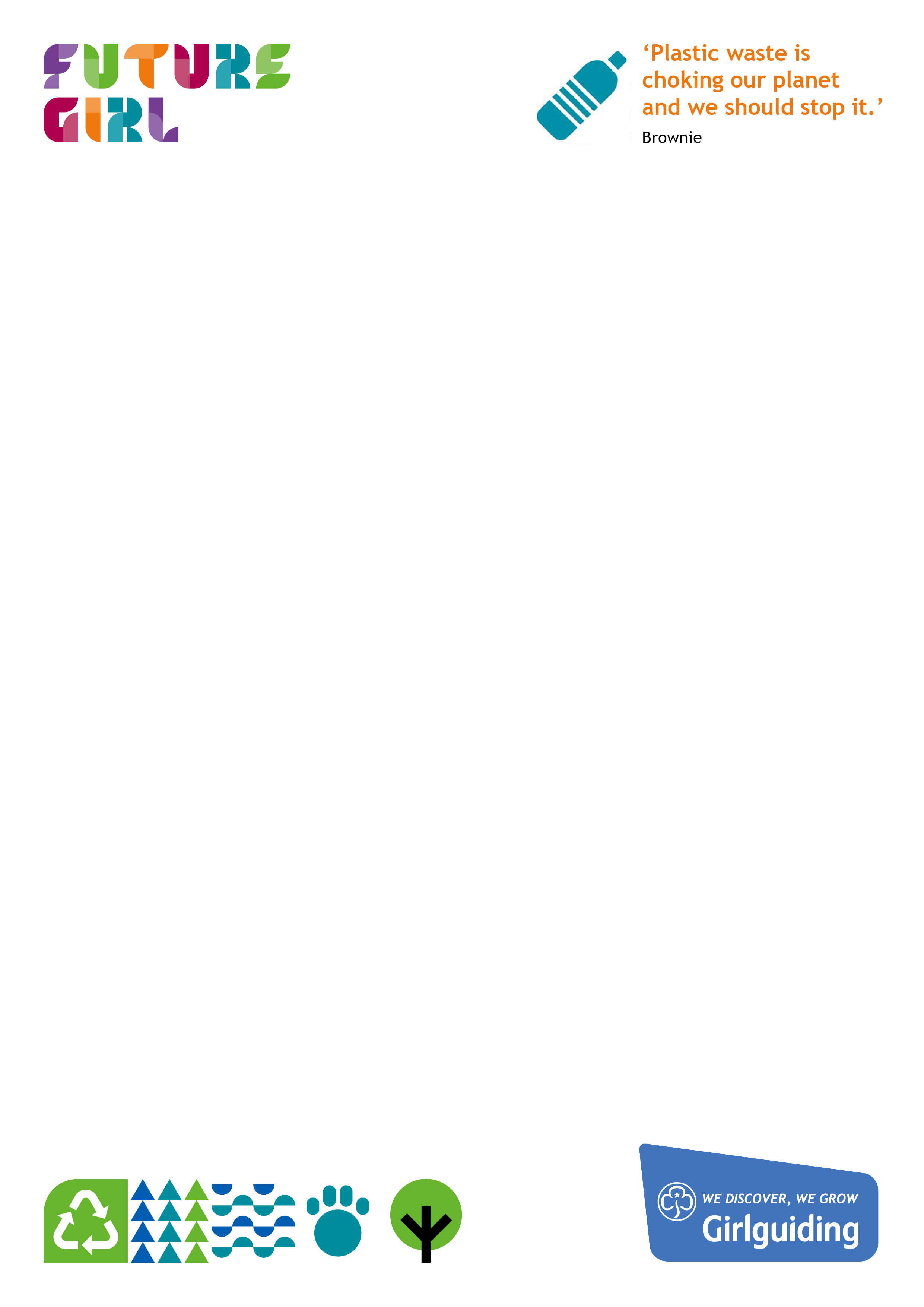 Dear [insert MP/AM/MLA’s name]Join us in being a Planet Protector by making a #PlasticPromise to represent our voices in Parliament when talking about plastic pollution.Tonight, [insert name of unit] became Planet Protectors. We spoke up about plastic pollution – because we know that plastic is choking our planet and hurting and killing animals. We, along with thousands of other girls in guiding, are taking action together to create big change so that people take better care of our precious planet and of the animals we share it with. Take a look at the paper bottles we’re sharing with you to see our messages and plastic promises.Last year, 76,000 of us were asked about the things we care about as part of Girlguiding’s Future Girl initiative, a girl-led manifesto for change (girlguiding.org.uk/girls-making-change/future-girl). The environment came up as one of the top five issues. We want to reduce the use of plastics, tackle climate change, encourage recycling and see better animal welfare. Ambitious long-term plans are necessary to protect our environment for our futures and future generations. But we also want to see action that makes a big impact quickly. Tonight we found out about plans for a deposit return scheme and we think this sounds like a great idea. It will reduce plastic pollution – and we want to be involved in making it happen. Please help us protect the planet and make sure that the voices of young people are heard in discussions about the deposit return scheme – after all, it’s our future that’s at stake.We are writing to see if you will become a Planet Protector too. We’d be really happy if you could: Ask a question in Parliament to find out how our voices will be heard in plans for the deposit return schemeLet us know how you are representing our voices in Parliament. You can do this by sharing it on social media using #PlasticPromise [Delete if this is something your unit does not want to do] Come and talk to us about the deposit return scheme and hear what we have to say to do Please do let us know how you will help to make sure our voices are heard.  If you would like suggestions for parliamentary questions or have any questions about Future Girl please contact Esmee Russell, Voice and Campaigns Officer, on Esmee.Russell@girlguiding.org.uk or call 020 7834 6242 x2652. Thank you[Insert name]